Enterprise High SchoolParent and Family Engagement Plan I, Delvin Vick, do hereby certify that all facts, figures, and representations made in this application are true, correct, and consistent with the statement of assurances for these waivers. Furthermore, all applicable statutes, regulations, and procedures; administrative and programmatic requirements; and procedures for fiscal control and maintenance of records will be implemented to ensure proper accountability for the expenditure of funds on this project. All records necessary to substantiate these requirements will be available for review by appropriate state and federal staff. I further certify that all expenditures will be obligated on or after the effective date and prior to the termination date of the project. Disbursements will be reported only as appropriate to this project and will not be used for matching funds on this or any special project, where prohibited.AssurancesThe school will be governed by the statutory definition of parent and family engagement, and will carry out programs, activities, and procedures in accordance with the definition outlined in Section 9101(32), ESEA;Involve the parents of children served in Title I, Part A in decisions about how Title I, Part A funds reserved for parent and family engagement are spent [Section 1118(b)(1) and (c)(3)];Jointly develop/revise with parents the school parent and family engagement plan and distribute it to parents of participating children and make available the parent and family engagement plan to the local community [Section 1118 (b)(1)];Involve parents, in an organized, ongoing, and timely way, in the planning, review, and improvement of programs under this part, including the planning, review, and improvement of the school parent and family engagement plan and the joint development of the schoolwide program plan under section 1114(b)(2) [Section 1118(c)(3)];Use the findings of the parent and family engagement plan review to design strategies for more effective parental involvement, and to revise, if necessary, the school’s parent and family engagement plan [Section 1118(a)(E)];If the plan for Title I, Part A, developed under Section 1112, is not satisfactory to the parents of participating children, the school will submit parent comments with the plan when the school submits the plan to the local educational agency [Section 1118(b)(4)];Provide to each parent an individual student report about the performance of their child on the state assessment in at least mathematics, language arts, and reading [Section 1111(h)(6)(B)(I)];Provide each parent timely notice when their child has been assigned or has been taught for four (4) or more consecutive weeks by a teacher who is not highly qualified within the meaning of the term in 34 CFR Section 200.56 [Section 1111(h)(6)(B)(ii)]; andProvide each parent timely notice information regarding their right to request information on the professional qualifications of the student's classroom teachers and paraprofessionals [Section (h)(6)(A)].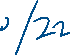 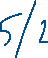 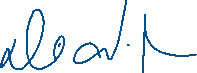 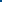 Mission Statement
Parent and Family Engagement Mission Statement (Optional)Engagement of Parents
Describe how the school will involve parents in an organized, ongoing, and timely manner, in the planning, review, and improvement of Title I programs including involvement in the decisions regarding how funds for parent and family engagement will be used [Sections1118(c)(3), 1114(b)(2), and 1118(a)(2)(B)].Response: Enterprise High School believes in involving parents in all aspects of its Title I programs, therefore our school will encourage parents to become actively involved in their child’s progress towards graduation. Parents will be provided opportunities to give input in the development and decision-making process of all Title I activities related to the school. An annual evaluation will be conducted using surveys completed by stakeholders. The results will be analyzed to evaluate the effectiveness of the school's parent involvement program. Parents may request additional support either directly through their child's teacher or administrator. A parent may also request support during regularly scheduled conferences.Coordination and Integration

Describe how the school will coordinate and integrate parent and family engagement programs and activities that teach parents how to help their children at home, to the extent feasible and appropriate, including but not limited to, other federal programs such as: Head Start, Early Reading First, Even Start, Home Instruction Programs for Preschool Youngsters, the Parents as Teachers Program, public preschool, Title I, Part C, Title II, Title III, Title IV, and Title VI [Section 1118(e)(4)].Strong responses include:Identification of the specific federal programs; andDescription of how the programs will be coordinated.Annual Parent Meeting

Describe the specific steps the school will take to conduct an annual meeting designed to inform parents of participating children about the school’s Title I program, the nature of the Title I program (schoolwide or targeted assistance), Adequately Yearly Progress, school choice, supplemental educational services, and the rights of parents. Include timeline, persons responsible, and evidence the school will use to demonstrate the effectiveness of the activity [Section 1118(c)(1)].Strong responses include:Identification of specific activities or tasks;Identification of the person(s) responsible for completing the task;Reasonable and realistic timelines; andDescription of the evidence the school will use to demonstrate the effectiveness and/or completion of the activity/task.Flexible Parent Meetings

Describe how the school will offer a flexible number of meetings, such as meetings in the morning or evening, and may provide with Title I funds, transportation, child care, or home visits, as such services related to parental involvement [Section 1118(c)(2)].Strong responses include:Description of the process the school will use to ensure that workshops/meetings are offered at a flexible times; andSpecific examples of the flexible schedule offered to parents.Building Capacity

Describe how the school will implement activities that will build the capacity for strong parent and family activities, in order to ensure effective involvement of parents and to support a partnership among the school involved, parents, and the community to improve student academic achievement [Section 1118(e)]. Describe the actions the school will take to provide materials and training to help parents work with their child to improve their child’s academic achievement [Section 1118(e)(2)]. Include information on how the school will provide other reasonable support for parental involvement activities under Section 1118 as parents may request [Section 1118(e)(14)].Review Rubric:
Strong responses include:Description of the content and type of activity including the following: o The state’s academic content standards and state student academic achievement standards, State and local assessments including alternative assessments, parent and family engagement requirements of Section 1118, and How to monitor their child’s progress and work with educators to improve the achievement of their child;Identification of the person(s) responsible;Correlation to student academic achievement;Reasonable and realistic timelines; andDescription of the evidence the LEA will use to demonstrate the effectiveness and/or completion of the activity/taskStaff Training

Describe the professional development activities the school will provide to educate the teachers, pupil services personnel, principals, and other staff in how to reach out to, communicate with, and work with parents as equal partners, in the value and utility of contributions of parents, and in how to implement and coordinate parent programs, and build ties between parents and schools [Section 1118(e)(3)].Review Rubric:
Content and type of activity including the following:Valuing of parent and family engagement,Communicating and working with parents,Implementation and coordination of parent and family engagement program,Building ties between home and school, andCultural sensitivity;Identification of person(s) responsible;Correlation to student academic achievement;Reasonable and realistic timelines; andDescription of the evidence the LEA will use to demonstrate the effectiveness and/or completion of the activity/task.Other Activities

Describe the other activities, such as parent resource centers, the school will conduct to encourage and support parents in more fully participating in the education of their children [Section 1118 (e)(4)].Review Rubric:
Strong responses include:Identification of the type of activity;Specific steps necessary to implement this activity;Person(s) responsible;Timeline; andDescription of the evidence the school will use to demonstrate the effectiveness and/or completion of the activity/task.Communication

Describe how the school will provide parents of participating children the following [Section 1118(c)(4)]:Timely information about the Title I programs [Section 1118(c)(4)(A)];Description and explanation of the curriculum at the school, the forms of academic assessment used to measure student progress, and the proficiency levels students are expected to meet [Section 1118(c)(4)(B)];If requested by parents, opportunities for regular meetings to formulate suggestions and to participate, as appropriate, in decisions relating to the education of their children[Section 1118(c)(4)(C)]; andIf the schoolwide program plan under Section 1114 (b)(2) is not satisfactory to the parents of participating children, the school will include submit the parents’ comments with the plan that will be made available to the local education agency [Section 1118(c)(5)].Review Rubric:
Strong responses include:Process for providing information to parents;Dissemination methods;Reasonable and realistic timelines for specific parent notifications; andDescription of how the school will monitor that the information was provided.Accessibility

Describe how the school will provide full opportunities for participation in parent and family engagement activities for all parents (including parents with limited English proficiency, disabilities, and migratory children). Include how the school plans to share information related to school and parent programs, meetings, school reports, and other activities in an understandable and uniform format and to the extent practical, in a language parents can understand [Section 1118(e)(5) and 1118(f)].Review Rubric:
Strong responses include:Process the school will use for translating information into a parent’s native language;Description of how the school will ensure that parents with disabilities will have access to parental involvement activities and/or services;Description of how the school will ensure that information is available to parents considering the fluctuating student populations;Specific languages in which information will be provided; andProcess the school will use to monitor that schools provide information to parents in a language they can understand, if feasible.Discretionary ActivitiesSchool Level Parent and Family Engagement Plan Components Check if the school does not plan to implement discretionary parental involvement activities. Check all activities the school plans to implement:X Not ApplicableReview Rubric:
Strong responses include:Identification of the activity which may include the following:Involving parents in the development of staff training, providing literacy training, paying reasonable and necessary expenses to conduct parent and family engagement activities, training parents to help other parents, adopting and implementing model parental involvement programs, organizing a local education agency parent advisory council, and/or developing roles for community organizations and/or business in parental involvement activities;Description of the implementation strategy;Identification of person(s) responsible;Correlation to student academic achievement; andReasonable and realistic timelines.Upload Evidence of Input from Parents (into the Audit Box KIA Folder)Upload evidence of parent input in the development of the planUpload Parent-School Compact (into the Audit Box KIA Folder)

Note: As a component of the school-level parent and family engagement plan, each school shall jointly develop, with parents for all children served under this part, a parent-school compact that outlines how parents, the entire school staff, and students will share the responsibility for improved student academic achievement Section 1118(d)].

Upload an electronic version of the Parent-School Compact in all languages represented at school site. Upload Evidence of Parent Involvement in Development of Parent-School Compact (into the Audit Box KIA Folder)
Note: As a component of the school-level parent and family engagement plan, each school shall jointly develop, with parents for all children served under this part, a parent-school compact that outlines how parents, the entire school staff, and students will share the responsibility for improved student academic achievement Section 1118(d)].

Upload evidence of parent input in the development of the compact.Building Capacity Summary

Provide a summary of activities provided during the previous school year that were designed to build the capacity of parents to help their children [Section 1118 (e)(1-2)]. Include participation data on the Title I annual meeting.Review Rubric:
Strong responses include the content and type of activity, number of activities, number of participants, and the correlation to student achievement. Staff Training Summary

Provide a summary of the professional development activities provided by the school during the previous school year to educate staff on the value and utility of contributions of parents; how to reach out to, communicate with, and work with parents as equal partners; the implementation and coordination of parent programs; and how to build ties between parents and the school [Section 1118 (e)(3)].Review Rubric:
Strong responses include the content and type of activity, number of activities, number of participants, and the correlation to student achievement. Barriers

Describe the barriers that hindered participation by parents during the previous school year in parent and family engagement activities. Include the steps the school will take during the upcoming school year to overcome the barriers (with particular attention to parents who are economically disadvantaged, are disabled, have limited English proficiency, have limited literacy, or are of any racial or ethnic minority background) [Section 1118(a)(E)].Review Rubric:
Strong responses include:Identification of barrier which hindered participation by parents in parent and family engagement activities (with particular attention to parents who are economically disadvantaged, are disabled, have limited English proficiency, have limited literacy, or are of any racial or ethnic minority background); andDescription of how the LEA will use the information gathered from the evaluation to design strategies for more effective parent and family engagement plan described in Section 1118.Best Practices (Optional)

Describe the parent and family engagement activity/strategy the school implemented during the previous school year that the school considers the most effective. This information may be shared with other LEAs and schools as a best practice. (Optional)Review Rubric:
Activities described in this section should be correlated to student achievement and include sufficient detail that another LEA or school could use the information to develop a similar program. Signature of Principal or Designee Date SignedResponse: The Enterprise High school community creates a quality educational setting that promotes critical thinking skills for college and careers by providing a relevant and rigorous curriculum and building positive relationships.
Mission statements are written concisely, free of jargon, and parent-friendly and inspire stakeholders to be involved and supportive of the program. Strong mission statements include:Explanation of the purpose of the parent and family engagement program;Description of what will be done; andDescription of the beliefs or value of the LEA. 
Strong responses include:Identification of the group responsible for the development, implementation and evaluation of the plans;Description of the procedures for selecting members of the group;Explanation of how the input from parents will be documented; andDescription of the process and involvement of parents in the development of required plans; andInformation on how the school will provide other reasonable support for parent and family engagement activities under section 1118 as parents may request [Section 1118(e) (14)].countProgramCoordination1Individuals with Disabilities Education Act (IDEA)Supplemental instruction provided by the school will be discussed with parents during the development of the students' IEP.2.Title Three (ESOL) populationSupplemental instruction will be provided by the school ‘s full time ESOL teacher and ESOL assistant.  We will ensure key communications are translated into Spanish for our families.  Any meeting/conference can be translated easily by any one of our six bi-lingual staff members.3.  Coordinate efforts with PTEC/SPC.Continue to communicate with parents and students information about our local PTEC and SPC colleges.   Both settings send representatives to our school for presentations and to set up info booths in cafeteria.  Ensure students participate in Signing Day for PTEC.   Information booths will be set up for both of our Graduation Information Nights. countActivity/TasksPerson ResponsibleTimelineEvidence of Effectiveness1Maintain documentationPrincipal and Assistant PrincipalSeptember, 2022Documentation will be uploaded to Title1Crate2Stand Alone Annual Title I Parent MeetingAssistant PrincipalSeptember, 2022Agendas and sign-in sheets; Increased awareness of Title I resources 3Create sign-in sheetsAssistant PrincipalAug/Sept, 2022Sign-in sheets for meeting and individual classrooms4Advertise/publicize eventPrincipal and Assistant PrincipalAug/Sept, 2022School Messenger messages, school marquee, and posting on school website5Develop and disseminate invitationsPrincipal, teachers, and Assistant PrincipalAug/Sept, 2022Flyer with date of dissemination and posting on school website6Develop agenda, handouts, and/or presentation materials that address the required componentsPrincipal and Assistant PrincipalAug/Sept, 2022Copies of agendas, PowerPoint presentation, and handoutsResponse: Enterprise High School seeks to provide excellent customer service and availability for parents. The administrators make themselves available to parents to the largest degree possible when parents come to the school with questions or concerns. We offer evening events throughout the year.countContent and Type of ActivityPerson ResponsibleAnticipated Impact on Student AchievementTimelineEvidence of Effectiveness1Title One Overview PrincipalShare information in regards to Title One and seek out input on Student Compact and use of funds.September 2022Sign-in sheets, handouts, agendas, and presentation materials2Graduation Information Night Principal Graduation Coach Parents will be provided with information about graduation requirements and deadlines for testing and finalizing coursework. Opportunity to clarify and ask questions. September 2022Sign-in sheets, handouts, agendas, and presentation materials3Graduation Information Night Principal Graduation Coach Parents will be provided with information about graduation requirements and deadlines for testing and finalizing coursework. Opportunity to clarify and ask questions. January-February 2023Sign-in sheets, handouts, agendas, and presentation materials4Parent Conferences Staff Parents will be more informed of their student’s progress in earning credits and passing tests for graduation requirements. All year Students with one or more parent conferences in a year will result in a student making progress towards graduation.5. Newsletter and School Messenger PrincipalAwareness of testing schedules and important deadline dates.Once per month Average of 75 openings per newsletter. 6. IEP meetings and 504 meetingsEse Staff and 504 Coordinator Awareness of individual goals and accommodations of students in order to meet graduation requirements with their cohort year.All year Parents attending IEP meetings /504 meetings will result in clear communication on individualized plans for success.countContent and Type of ActivityPerson ResponsibleAnticipated Impact on Student AchievementTimelineEvidence of Effectiveness1Ongoing PLCPrincipalPLC Team LeadersImprove the ability of staff to work effectively with parents.August 2022- May 2023Conference agenda and other appropriate documentation as required2In Service Training on Trauma, Mental Health and Suicide prevention.ALL STAFF Increase student attendance and connection with schoolAugust 2022- May 2023In Service Day Agendas 3The Simmons AdvantageOrganizational PD All Staff Improve organizations ability to respond to the complex post-pandemic needs of our students and families.August 2022-May 2023In Service Day Agendas Response: Enterprise High School will maintain a system to provide parent resources, as well as inform others of their availability. We are working together with parents to update email contacts in Focus and work with teachers to support teacher-parent communication via email. School staff will attend extracurricular events on the weekends to promote positive parent-student-teacher communication.Response: Enterprise High School will provide information to parents regarding Title I programs in a timely manner using various methods of communication including meetings, letters home, the school messenger, email and the school website. At the stand-alone Annual Title I Meeting and Grad Info Night, information about Title I programs, curriculum, and academic assessments will be shared in general meetings. Teachers will maintain sign-in sheets and provide a copy to the Title I coordinator who will also maintain documentation on the dissemination of information, distribution methods, and timelines. Parents will be provide a response form to complete to provide input or to ask questions. The principal will respond by email to all questions left. If a parent is unsatisfied with the school-wide program plan under Section 1114 (b)(2), they will be asked to provide their comments to the Principal who will then provide the comments to the Title I office. Up-to-date information will also be kept at the "Parent Station" located in the front office for parent convenience.Response: Enterprise High School will make the Parent and Family Engagement Plan (PFEP) available to parents in all languages represented at school site on the school's website. A hard copy of the PFEP will be housed in the "Parent Station" located in the front office and will be copied upon parent request. Written communication may be requested to be translated in languages other than English. Upon parent request, a translator will be made available at parent meetings and in the school office to provide translation services to ensure that parents are able to fully participate in parent meetings. American Sign Language (ASL) translation services will also be made available upon parent request.countContent and Type of ActivityNumber of ActivitiesNumber of ParticipantsAnticipated Impact on Student Achievement1Graduation Information Nights 2 Meeting Graduation Cohort Goal. 2Parent Conferences Ongoing 75 Parents learned how their child was progressing and plans were put into place to assist families and students to reach the goal of graduation. 3Monthly newsletter 10150Timely information was shared with parents in regards to testing, graduation and various other events occurring at the school.4Annual Title I Parent Meeting1100Parents understand what it is to be a Title I school, where to find important information and how to get involved5IEP meetings 60 50Parents and students were invited to participate in the IEP planning of their child. countContent and Type of ActivityNumber of ActivitiesNumber of ParticipantsAnticipated Impact on Student Achievement1Ongoing PLC's 2019Teachers worked together to analyze data to plan for differentiated instruction, target students, lesson plan and problem solve behavior issues in the classroom.2Mental Health after the pandemic126Training that leads to understanding of how the pandemic has impacted the mental health of many young adults.3In Service Days626Entire team engages in learning and conversation about strategies dealing with depression, anxiety, PTSD, etc.countBarrier (Including the Specific Subgroup)Steps the School will Take to Overcome1Lack of parent involvement at Graduation Information Nights Keep communicating in a timely manner and identify barriers for individual parents to mitigate, if possible. 2Bad phone or address information Continue to work with students to gain the most up to date information and ensure info is entered into Focus. CountContent/PurposeDescription of the Activity